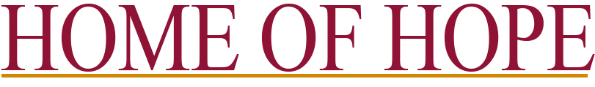 GROUP VOLUNTEER APPLICATION FORMDate of application: ___________ Group Name/Organization: _______________________________________Address: __________________________________________________________________________________	City: _________________________________	State: ________________	Zip: ___________________________Contact Name: _________________________________________Phone: ______________________________Email: ____________________________________________________________________________________Number of members interested in volunteering: __________________	Please describe your group and why you all would like to volunteer with Home of Hope:______________________________________________________________________________________________________________________________________________________________________________________________________________________________________________________________________________COMMITMENT:□Short-term project	_____ 1-2 hours	_____1/2 day	_____ 1 day	_____Several days□On-going partnership   _____Weekly		_____Monthly		_____Several times per year	_____ Other: __________________________________GROUP CONSIDERATIONS (please check all that apply and explain):□Age	  □Physical	  □Health	□Mobility	□OtherPlease explain:___________________________________________________________________________________AVAILABILITY (Indicate the best day(s) and time(s) for your group):Specific date(s): _________________________________________ Specific time(s): __________________INTERESTS (Projects based on availability):_____ Exterior Improvements	_____ Interior Improvements	_____ Facility Repair	_____ Special EventsAll volunteers must be at least 18 years of age.Those interested in volunteering may contact the Volunteer Coordinator, Samantha, at 678-546-8770 ext. 261. Email application to spryor@gwinnettchildrenshelter.org.  www.homeofhopegcs.org